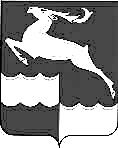 НЕДОКУРСКИЙ СЕЛЬСКИЙ СОВЕТ ДЕПУТАТОВКЕЖЕМСКОГО РАЙОНА  КРАСНОЯРСКОГО КРАЯРЕШЕНИЕ06 сентября 2023			        п. Недокура                                  №  25-106 рОб утверждении Положения о порядке управления и распоряжения муниципальной собственностью Недокурского сельсовета Кежемского района Красноярского края        В целях обеспечения эффективного управления и распоряжения имуществом, находящимся в муниципальной собственности, руководствуясь Гражданским Кодексом Российской Федерации, в соответствии с  Федеральным Законом от 06.10.2003г № 131-ФЗ «Об общих принципах организации местного самоуправления в Российской Федерации», на основании Устава Недокурского сельсовета, Недокурский сельский Совет депутатов РЕШИЛ:         1.Утвердить Положение о порядке  управления и распоряжения муниципальной собственностью Недокурского сельсовета согласно приложению №1.         2.Контроль за исполнением настоящего Решения возложить на постоянную комиссию планово-бюджетную, по торговле, образованию и правопорядку.          3.Решение вступает в силу после официального опубликования в печатном издании Недокурского сельсовета в газете «Недокурская газета».ПредседательСельского Совета депутатов                             О.М.ЯрусоваГлава Недокурского сельсовета			В.И.Просовая                                            Приложение №1	 	к Решению Недокурского сельсовета	от06.09.2023 № 25-106рПОЛОЖЕНИЕ О ПОРЯДКЕ УПРАВЛЕНИЯ И РАСПОРЯЖЕНИЯ МУНИЦИПАЛЬНОЙ СОБСТВЕННОСТЬЮНастоящее Положение разработано в соответствии с Конституцией Российской Федерации, Гражданским кодексом Российской Федерации, Федеральным законом от 06.10.2003 № 131-Ф3 «Об общих принципах организации местного самоуправления в Российской Федерации» (далее – Федеральный закон № 131-ФЗ), Федеральным законом от 21.12.2001 № 178-ФЗ «О приватизации государственного и муниципального имущества», Федеральным законом от 14.11.2002 № 161-ФЗ «О государственных и муниципальных унитарных предприятиях», Федеральным законом от 26.07.2006 № 135-ФЗ «О защите конкуренции», Федеральным законом от 12.01.1996 № 7-ФЗ «О некоммерческих организациях», Уставом Недокурского сельсовета и определяет общий порядок управления муниципальной собственностью (в дальнейшем - муниципальная собственность), а также устанавливает разграничение полномочий между органами местного самоуправления Недокурского сельсовета по управлению муниципальной собственностью.Глава 1. Общие положенияСтатья 1. Основные термины и понятияМуниципальное имущество – движимое и недвижимое имущество, находящееся в муниципальной собственности.Управление муниципальным имуществом – организованный процесс принятия и исполнения решений, осуществляемый органами местного самоуправления в области учета муниципального имущества, контроля за его сохранностью и использованием по назначению, по обеспечению надлежащего содержания, а также по вопросам, связанным с участием муниципального образования в создании, реорганизации и ликвидации юридических лиц, обеспечением эффективной координации, регулирования и контроля за их деятельностью.Распоряжение муниципальным имуществом – действия органов местного самоуправления по определению юридической судьбы муниципального имущества, в том числе передаче его иным лицам в собственность, на ином вещном праве, аренду, безвозмездное пользование, доверительное управление, залог.Муниципальная казна – средства местного бюджета, а также иное муниципальное имущество, не закрепленное за муниципальными предприятиями и учреждениями на праве хозяйственного ведения или оперативного управления.Реестр муниципальной собственности – информационная система, содержащая структурированный перечень муниципального имущества и сведения об этом имуществе.Статья 2. Принципы и формы управления и распоряжения муниципальной собственностью1. Управление и распоряжение муниципальной собственностью осуществляется в соответствии с принципами:законности;эффективности;подконтрольности;гласности;целевого использования имущества, закрепленного за муниципальными предприятиями и учреждениями, переданного иным юридическим и физическим лицам.(Указанный перечень принципов не исчерпывающий, на усмотрение органов местного самоуправления данный перечень можно дополнить иными принципами)2. Управление и распоряжение муниципальной собственностью может осуществляться в следующих формах:1) закрепление муниципального имущества на праве хозяйственного ведения или оперативного управления за муниципальными предприятиями и учреждениями;2) передача муниципального имущества во владение, пользование и распоряжение организаций на основании договоров аренды, доверительного управления, безвозмездного пользования и по иным договорам, предусмотренным законодательством Российской Федерации;3) внесение муниципального имущества в качестве вклада в уставные капиталы открытых акционерных обществ в порядке, предусмотренном законодательством о приватизации;4) внесение муниципального имущества в качестве взноса в некоммерческие организации;5) передача муниципального имущества в залог;6) отчуждение муниципального имущества в федеральную собственность, собственность края, иных муниципальных образований, а также в собственность юридических и физических лиц;7) иных, не запрещенных законодательством Российской Федерации.Статья 3. Отношения, регулируемые настоящим Положением1. Настоящее Положение регулирует отношения, возникающие в процессе управления и распоряжения муниципальным имуществом, в том числе отношения по:1) разграничению полномочий органов местного самоуправления по владению, пользованию и распоряжению муниципальным имуществом;2) управлению имуществом, находящимся в хозяйственном ведении или оперативном управлении муниципальных унитарных предприятий и учреждений;3) участию Недокурского сельсовета (далее – муниципальное образование) в хозяйственных обществах и некоммерческих организациях;4) передаче муниципального имущества во временное владение, пользование или распоряжение иных лиц по договору;5) отчуждению муниципального имущества;6) передаче муниципального имущества в залог;7) списанию муниципального имущества;8) организации контроля за сохранностью и использованием по назначению муниципального имущества;2. Действие настоящего Положения не распространяется на порядок управления и распоряжения земельными участками, лесами и иными природными объектами, средствами местного бюджета, жилым фондом. Порядок управления и распоряжения указанным муниципальным имуществом устанавливается иными нормативными правовыми актами органов местного самоуправления  муниципального образования.Статья 4. Состав муниципального имуществаГлава 2. Разграничение полномочий органов местного самоуправления по владению, пользованию и распоряжению муниципальным имуществомСтатья 5. Субъекты управления, владения, пользования и распоряжения муниципальной собственностьюВ соответствии с Уставом Недокурского сельсовета субъектами управления и распоряжения муниципальной собственностью являются:1) Недокурский сельский Совет депутатов (далее – Совет депутатов); 2) Администрация Недокурского сельсовета (далее – местная администрация) в лице  Главы Недокурского сельсовета Кежемского района Красноярского края;Статья 6. Полномочия Совета депутатов1. Совет депутатов определяет общий порядок владения, пользования и распоряжения муниципальным имуществом.2. Совет депутатов обладает следующими полномочиями:1) устанавливает полномочия органов местного самоуправления по управлению и распоряжению имуществом, находящимся в муниципальной собственности;2) утверждает план приватизации муниципального имущества, определяет порядок принятия решений об условиях приватизации муниципального имущества;3) устанавливает перечень (категории) объектов муниципальной собственности, не подлежащих отчуждению;4) принимает решения по заключению договоров по использованию, приобретению объектов в муниципальную собственность и их отчуждению;5) определяет порядок использования муниципальной казны;6) определяет порядок принятия решений о создании, реорганизации и ликвидации муниципальных предприятий, а также об установлении тарифов на услуги муниципальных предприятий и учреждений, выполнение работ, за исключением случаев, предусмотренных федеральными законами; 7) осуществляет контроль за эффективным использованием муниципального имущества, для чего:- истребует необходимую информацию по управлению объектами муниципальной собственности у местной администрации и ее должностных лиц;- заслушивает отчеты органов и должностных лиц об управлении объектами муниципальной собственности;- проводит депутатские расследования по вопросам управления объектами муниципальной собственности;8) осуществляет иные полномочия в соответствии с действующим законодательством, Уставом Недокурского сельсовета, настоящим Положением.Статья 7. Полномочия местной администрации1. Местная администрация организует непосредственное управление муниципальным имуществом в соответствии с настоящим Положением, а именно:1) обеспечивает управление и распоряжение муниципальной собственностью в соответствии с решениями, принятыми Советом депутатов;2) принимает решения по заключению договоров по использованию, приобретению объектов в муниципальную собственность и их отчуждению;3) разрабатывает проект плана приватизации;4) обеспечивает судебную защиту имущественных прав муниципального образования;5) издает правовые акты  по вопросам владения, пользования и распоряжения муниципальным имуществом, в том числе:- создания, приобретения, использования, аренды объектов муниципальной собственности или их отчуждения;- создания, реорганизации, ликвидации муниципальных унитарных предприятий и муниципальных учреждений;- создания коммерческих организаций с муниципальным вкладом в уставный капитал и управления муниципальными вкладами, долями, пакетами акций в хозяйственных товариществах и обществах;6) осуществляет выкуп земельных участков у собственников для муниципальных нужд;7) осуществляет учет муниципального имущества и ведет реестр имущества муниципального образования в порядке, установленном уполномоченным Правительством Российской Федерации федеральным органом исполнительной власти, и реестр муниципальных предприятий и учреждений в установленном ею порядке; 8) осуществляет полномочия арендодателя при сдаче в аренду муниципального имущества;9) организует непосредственное выполнение мероприятий, связанных с передачей и приемом в муниципальную собственность имущества;10) запрашивает и получает информацию по вопросам, связанным с использованием объектов муниципальной собственности;11) осуществляет контроль за использованием по назначению и сохранностью объектов муниципальной собственности;12) принимает решение о муниципальных заимствованиях, об эмиссии муниципальных ценных бумаг;       13) устанавливает порядок принятия решений о создании муниципальных   бюджетных или казенных учреждений;       14) осуществляет иные полномочия, установленные Уставом Недокурского сельсовета, решениями Совета депутатов и действующим законодательством.Глава 3. Муниципальная казна.Порядок управления и распоряжения муниципальной казной.Статья 8. Имущество, составляющее муниципальную казну1. Средства местного бюджета и иное муниципальное имущество, не закрепленное за муниципальными предприятиями и учреждениями на праве хозяйственного ведения или оперативного управления, составляют муниципальную казну Недокурского сельсовета Кежемского района Красноярского края.Статья 9. Основания отнесения имущества к муниципальной казне 1. Основанием отнесения объектов муниципального имущества к казне являются:отсутствие закрепления муниципального имущества за муниципальными унитарными предприятиями и учреждениями на праве хозяйственного ведения или оперативного управления;принятие в муниципальную собственность государственного имущества, приобретение или прием безвозмездно в муниципальную собственность имущества юридических или физических лиц;отсутствие собственника имущества, отказ собственника от имущества или утрата собственником права на имущество по иным основаниям, предусмотренным действующим законодательством, на которое в случаях и в порядке, установленных действующим законодательством, приобретено право муниципальной собственности;изъятие излишнего, неиспользуемого или используемого не по назначению имущества, закрепленного за муниципальным предприятием или учреждением на праве оперативного управления;отказ муниципального предприятия или учреждения от права хозяйственного ведения или оперативного управления на муниципальное имущество;создание имущества за счет средств местного бюджета;иные основания, предусмотренные действующим законодательством.Статья 10. Управление и распоряжение имуществом, составляющим муниципальную казну1. Целями управления и распоряжения имуществом казны являются:содействие ее сохранению и воспроизводству;получение доходов в бюджет муниципального образования от ее использования;обеспечение обязательств муниципального образования;обеспечение общественных потребностей населения муниципального образования;привлечение инвестиций и стимулирование предпринимательской активности на территории муниципального образования.2. Для достижения указанных целей при управлении и распоряжении имуществом муниципальной казны решаются следующие задачи:пообъектно полный и системный учет имущества, составляющего казну, и своевременное отражение его движения;сохранение и приумножение в составе казны имущества, управление и распоряжение которым обеспечивает привлечение в доход местного бюджета дополнительных средств, а также сохранение в составе казны имущества, необходимого для обеспечения общественных потребностей населения;выявление и применение наиболее эффективных способов использования муниципального имущества;контроль за сохранностью и использованием муниципального имущества по целевому назначению.3. Имущество, состоящее в муниципальной казне, может быть предметом залога и иных обременений, может отчуждаться в собственность юридических и физических лиц, в государственную собственность и собственность иных муниципальных образований, а также передаваться во владение, пользование и распоряжение без изменения формы собственности на основании договоров в порядке, установленном законодательством Российской Федерации и настоящим Положением.Статья 11. Исключение имущества из казныИсключение имущества из казны муниципального образования осуществляется на основании постановления местной администрации при закреплении этого имущества за организациями на праве хозяйственного ведения или оперативного управления или при отчуждении его в собственность юридических и физических лиц, в государственную собственность и собственность иных муниципальных образований.Глава 4.  Управление и распоряжение муниципальным имуществом, закрепленным за муниципальными предприятиями и муниципальными учреждениями Статья 12. Передача имущества на праве хозяйственного ведения и оперативного управления1. По решению собственника (учредителя) муниципальное имущество может быть закреплено:- на праве хозяйственного ведения за муниципальным унитарным предприятием, основанном на праве хозяйственного ведения;- на праве оперативного управления за муниципальным унитарным предприятием, основанным на праве оперативного управления (казенным предприятием), либо за муниципальным учреждением.2. Право хозяйственного ведения или оперативного управления на имущество возникает у предприятия и учреждения с момента передачи такого имущества предприятию (учреждению), если иное не предусмотрено федеральным законом или не установлено решением уполномоченного государственного органа о передаче имущества предприятию (учреждению).3. Право хозяйственного ведения и право оперативного управления недвижимым муниципальным имуществом наступает у предприятия или учреждения с момента государственной регистрации этих прав.4. Право хозяйственного ведения и право оперативного управления имуществом прекращаются по основаниям и в порядке, предусмотренным Гражданским кодексом РФ, другими законами и иными правовыми актами для прекращения права собственности, а также в случаях правомерного изъятия имущества у предприятия или учреждения по решению собственника.Статья 13. Управление и распоряжение имуществом, закрепленным за предприятиями и учреждениями на праве хозяйственного ведения и оперативного управления1. Муниципальное унитарное предприятие, которому имущество принадлежит на праве хозяйственного ведения или оперативного управления, владеет, пользуется и распоряжается этим имуществом в пределах, определяемых уставом предприятия и гражданским законодательством.Муниципальные учреждения, которым имущество принадлежит на праве оперативного управления, владеют, пользуются и распоряжаются этим имуществом в соответствии с целями своей деятельности, заданиями собственника (уполномоченного им органа) и назначением имущества в пределах, определяемых гражданским законодательством и уставом учреждения. 2. Муниципальное предприятие не вправе продавать принадлежащее ему недвижимое имущество, сдавать его в аренду, отдавать в залог, вносить в качестве вклада в уставный (складочный) капитал хозяйственного общества или товарищества или иным способом распоряжаться таким имуществом без согласия собственника имущества муниципального предприятия. Остальным имуществом, принадлежащим предприятию, основанному на праве хозяйственного ведения, оно распоряжается самостоятельно, если иное не предусмотрено федеральным законом или иными нормативными правовыми актами.3. Казенное предприятие вправе отчуждать или иным способом распоряжаться закрепленным за ним на праве оперативного управления имуществом только с письменного согласия собственника.Казенное предприятие самостоятельно реализует производимую им продукцию (работы, услуги), если иное не предусмотрено законом или иным правовым актом.4. Муниципальное бюджетное учреждение без согласия собственника не вправе распоряжаться особо ценным движимым имуществом, закрепленным за ним собственником или приобретенным бюджетным учреждением за счет средств, выделенных ему собственником на приобретение такого имущества, а также недвижимым имуществом. Остальным находящимся на праве оперативного управления имуществом бюджетное учреждение вправе распоряжаться самостоятельно, если иное не предусмотрено пунктами 13 и 14 статьи 9.2. Федерального закона от 12.01.1996 № 7-ФЗ «О некоммерческих организациях» или абзацем третьим пункта 3 статьи 27 указанного федерального закона.Муниципальное автономное учреждение без согласия собственника не вправе распоряжаться недвижимым имуществом и особо ценным движимым имуществом, закрепленными за ним собственником или приобретенными автономным учреждением за счет средств, выделенных ему собственником на приобретение этого имущества. Остальным имуществом, в том числе недвижимым имуществом, автономное учреждение вправе распоряжаться самостоятельно, если иное не предусмотрено частью 6 статьи 3 Федеральным законом от 03.11.2006 № 174-ФЗ «Об автономных учреждениях».5. Плоды, продукция и доходы от использования имущества, находящегося в хозяйственном ведении или оперативном управлении унитарного предприятия или учреждения, а также имущество, приобретенное унитарным предприятием или учреждением по договору или иным основаниям, поступают в хозяйственное ведение или оперативное управление предприятия или учреждения в порядке, установленном Гражданским кодексом РФ, другими законами и иными правовыми актами для приобретения права собственности.6. Собственник имущества муниципального предприятия имеет право на получение части прибыли от использования имущества, находящегося в хозяйственном ведении такого предприятия.Муниципальное предприятие ежегодно перечисляет в бюджет Недокурского сельсовета % от прибыли, оставшейся после уплаты налогов и иных обязательных платежей, в 10-дневный срок со дня, установленного для предоставления годового бухгалтерского отчета.Остальная часть прибыли используется муниципальным унитарным предприятием в порядке, установленном действующим законодательством, нормативными правовыми актами органов местного самоуправления, Уставом и коллективным договором муниципального предприятия.Статья 14. Прекращение права хозяйственного ведения, права оперативного управленияПраво хозяйственного ведения и право оперативного управления имуществом прекращаются по основаниям и в порядке, предусмотренным Гражданским кодексом Российской Федерации, другими законами и иными правовыми актами для прекращения права собственности, а также в случаях правомерного изъятия имущества у предприятия или учреждения по решению собственника.Глава 5. Участие муниципального образования в хозяйственных обществах и некоммерческих организацияхСтатья 15. Формы и условия участия муниципального образования в хозяйственных обществах и некоммерческих организациях1. Участие Недокурского сельсовета в хозяйственных обществах может осуществляться путем:1) внесения муниципального имущества или имущественных прав Недокурского сельсовета в качестве вклада в уставные капиталы открытых акционерных обществ, в порядке, предусмотренном законодательством о приватизации;2) предоставление бюджетных инвестиций юридическим лицам, не являющимся государственными и муниципальными учреждениями и государственными или муниципальными унитарными предприятиями.2. В качестве вклада муниципального образования в уставный капитал открытых акционерных обществ могут вноситься имущественные права и иное муниципальное имущество, за исключением имущества, не подлежащего приватизации в соответствии с законодательством Российской Федерации.3. При этом доля акций открытого акционерного общества, находящихся в собственности Недокурского сельсовета и приобретаемых Недокурским сельсоветом, в общем количестве обыкновенных акций этого акционерного общества не может составлять менее чем 25 процентов плюс одна акция.4. От имени Недокурского сельсовета принимает решение об участии в открытых акционерных обществах, а также осуществляет полномочия их учредителя –Глава Недокурского сельсовета.5. Недокурский сельсовет может участвовать в некоммерческих организациях в случаях и порядке предусмотренных законодательством.Статья 16. Представитель муниципального образования в органах управления хозяйствующих обществах1. Права акционера открытых акционерных обществ, акции которых находятся в собственности Недокурского сельсовета, от имени муниципальных образований осуществляют органы местного самоуправления. 2. Представителями интересов Недокурского сельсовета в органах управления и ревизионных комиссиях открытых акционерных обществ могут быть лица, замещающие муниципальные должности, а также иные лица.  3. Представитель действует на основании доверенности на голосование на общем собрании акционеров (участников), выдаваемой местной администрацией по форме, отвечающей требованиям законодательства Российской Федерации.4. В качестве представителя выступают муниципальные служащие, имеющие высшее образование и стаж работы в органах государственной власти или местного самоуправления не менее 2 лет. При назначении (избрании) муниципального служащего в органы управления хозяйственного общества в его должностную инструкцию в установленном порядке вносятся дополнительные обязанности по осуществлению функций представителя. 5. Представители осуществляют свою деятельность в соответствии с федеральным законодательством о хозяйственных обществах, действующим законодательством о муниципальной службе, решениями Совета депутатов и настоящим Положением.6. Выплата вознаграждения, возмещение расходов представителя, а также предоставление ему иных компенсаций осуществляется по основному месту работы представителя в порядке, установленном законодательством о муниципальной службе.7. Полагающееся в соответствии с решением общего собрания акционеров (участников) хозяйственного общества вознаграждение и (или) компенсационные выплаты, связанные с исполнением представителем функций члена совета директоров (наблюдательного совета) хозяйственного общества.Статья 17. Обязанности представителя муниципального образования1. Представитель обязан лично участвовать в работе органов управления хозяйственного общества и не вправе делегировать свои полномочия иным лицам, в том числе замещающим его по месту основной работы.2. Представитель, представляющий интересы муниципального образования на общем собрании акционеров (участников) хозяйственного общества должен:1) в ходе подготовки и участия в работе общего собрания акционеров (участников) хозяйственного общества осуществлять консультации с представителями, избранными в состав совета директоров (наблюдательного совета) и ревизионной комиссии общества;2) по вопросам, установленным местной администрацией, осуществлять голосование в соответствии с письменными указаниями местной администрации;3) в двухнедельный срок после закрытия общего собрания акционеров (участников) хозяйственного общества представлять местной администрации письменный отчет о работе общего собрания.3. Представитель, представляющий интересы муниципального образования в совете директоров (наблюдательном совете) хозяйственного общества должен:1) не менее чем за пятнадцать дней до общего собрания акционеров (участников) и пяти рабочих дней до заседания совета директоров (наблюдательного совета) хозяйственного общества представлять местной администрации мотивированные предложения по вопросам повестки дня общего собрания акционеров (участников), заседания совета директоров (наблюдательного совета) общества;2) в трехдневный срок после заседания совета директоров (наблюдательного совета) хозяйственного общества представлять письменный отчет местной администрации по установленной им форме о принятых на нем решениях и своем голосовании по каждому вопросу повестки дня;3) представлять местной администрации два раза в год, не позднее 1 апреля и 1 октября, письменный доклад о деятельности хозяйственного общества;4) по запросам местной администрации подготавливать и представлять оперативную информацию о деятельности хозяйственного общества;5) оперативно информировать местную администрацию в письменной форме о возникновении в хозяйственном обществе ситуации, ведущей к ухудшению его экономического положения, либо обострению социальных или иных конфликтов в нем, а также ситуаций, влекущих угрозу нанесения ущерба интересам муниципального образования;6) консультировать представителя, представляющего интересы муниципального образования на общем собрании акционеров (участников) хозяйственного общества, по вопросам, включенным в повестку дня общего собрания;7) присутствовать на общих собраниях акционеров (участников) хозяйственного общества.4. При избрании двух и более представителей в совет директоров (наблюдательный совет) хозяйственного общества, при непоступлении письменных указаний местной администрации, представители голосуют единообразно по согласованию друг с другом. При наличии разногласий голосование осуществляется ими в соответствии с письменным указанием местной администрации.5. Представитель, избранный в состав ревизионной комиссии хозяйственного общества должен:1) незамедлительно информировать местную администрацию в письменной форме о всех нарушениях, выявленных в ходе проверок финансово - хозяйственной деятельности хозяйственного общества;2) представлять местной администрации в разумные сроки копии актов ревизии финансово - хозяйственной деятельности хозяйственного общества;3) голосование по утверждению актов проверок финансово - хозяйственной деятельности общества осуществлять по письменному указанию местной администрации. Статья 18. Прекращение полномочий представителя муниципального образования 1. Полномочия представителя на общих собраниях акционеров (участников) хозяйственного общества прекращаются в случае:1) продажи акций (доли в уставном капитале) хозяйственного общества, составляющих муниципальную собственность;2) передачи акций (доли в уставном капитале) хозяйственного общества, находящихся в муниципальной собственности, в доверительное управление или в уставный капитал иных хозяйственных обществ, в хозяйственное ведение (оперативное управление) предприятий (учреждений);3) досрочного отзыва представителя;4) увольнения представителя с занимаемой им муниципальной должности;5) ликвидации хозяйственного общества.2. Представитель на общих собраниях акционеров (участников) хозяйственного общества может досрочно отзываться местной администрацией в случае:1) однократного грубого нарушении законодательства Российской Федерации или неисполнения письменных указаний местной администрации;2) неоднократного нарушения порядка представления отчетности, установленного администрацией;3) систематических действий представителя, свидетельствующих о его некомпетентности в вопросах, составляющих предмет деятельности хозяйственного общества;4) по уважительным причинам личного характера;5) по иным основаниям, влекущим за собой утрату доверия к представителю.3. Полномочия представителей, избранных в совет директоров (наблюдательный совет) и ревизионную комиссию хозяйственного общества прекращаются по истечении срока полномочий этих органов в соответствии с уставом хозяйственного общества, а также в соответствии с решением общего собрания акционеров (участников) хозяйственного общества.4. В двухмесячный срок после прекращения полномочий представителя,  по установленным настоящим Положением основаниям, в органы управления и контроля хозяйственного общества должен быть назначен (представлен для избрания) другой представитель в порядке, установленном федеральным законодательством и настоящим Положением.Статья 19. Ответственность представителя муниципального образования1. Нарушение представителем установленного настоящим Положением порядка голосования в органах управления хозяйственного общества является должностным проступком, влекущим применение к нему мер дисциплинарной ответственности, установленных законодательством Российской Федерации и настоящим Положением.2. Представитель не несет ответственности за решения, повлекшие причинение хозяйственному обществу убытков, если голосование на заседаниях органов управления хозяйственного общества осуществлялось им в соответствии с письменными указаниями местной администрации.3. Представитель при сомнении в правомерности письменных указаний местной администрации обязан в письменной форме незамедлительно сообщить об этом. Если местная администрация в письменной форме подтвердит ранее выданные письменные указания, представитель обязан действовать в соответствии с этими указаниями, за исключением случаев, когда их исполнение является административно либо уголовно наказуемым деянием.Статья 20. Обязанности местной администрации 1. Местная администрация в ходе осуществления деятельности по организации представительства интересов муниципального образования в органах управления и контроля хозяйственных обществ обязана:1) своевременно осуществлять замену представителя при невозможности его личного участия в работе общего собрания акционеров (участников) хозяйственного общества;2) при досрочном отзыве представителя - члена ревизионной комиссии или совета директоров (наблюдательного совета) хозяйственного общества в месячный срок подобрать другую кандидатуру и направить письменное требование в совет директоров (наблюдательный совет) хозяйственного общества о созыве внеочередного общего собрания акционеров (участников) общества с целью избрания этого кандидата в состав ревизионной комиссии или совета директоров (наблюдательный совет) общества;3) сформировать резерв кандидатов в представители и организовать проведение их специальной подготовки;4) осуществлять меры по повышению уровня подготовки представителей по вопросам управления и распоряжения муниципальным имуществом, проводить с этой целью совещания, семинары, конференции;5) своевременно рассматривать документы, представляемые представителем, передавать ему соответствующие письменные указания в сроки, обеспечивающие их внесение в повестку дня заседаний органов управления и контроля хозяйственного общества в порядке, установленном уставом общества и его внутренними документами;6) своевременно информировать доверенных представителей об отчуждении части пакета акций (части доли) хозяйственного общества, составляющего муниципальную собственность, о передаче ее в доверительное управление или в уставный капитал (хозяйственное ведение) иных хозяйственных обществ и о соответствующем изменении количества голосов;7) представлять информацию представителям, необходимую для осуществления ими своих прав и обязанностей;8) обеспечить материальное стимулирование эффективной деятельности представителей.Глава 6. Отчуждение муниципального имущества в собственность иных лицСтатья 21. Приватизация муниципального имущества1. Под приватизацией муниципального имущества понимается возмездное отчуждение находящегося в собственности муниципального образования имущества в собственность физических и (или) юридических лиц.2. Приватизация муниципального имущества осуществляется в соответствии с законодательством Российской Федерации о приватизации государственного и муниципального имущества, а также решениями Совета депутатов.Статья 22. Передача имущества в государственную собственность или собственность иных муниципальных образованийМуниципальное имущество может передаваться в федеральную собственность, собственность края, муниципальную собственность иных муниципальных образований в случаях и в порядке, предусмотренных действующим законодательством.Глава 7. Порядок и условия передачи муниципального имущества во временное владение, пользование и распоряжение иных лиц по договоруСтатья 23. Условия передачи муниципального имущества1. Заключение договоров аренды, договоров безвозмездного пользования, договоров доверительного управления имуществом, иных договоров, предусматривающих переход прав владения и (или) пользования в отношении муниципального имущества, не закрепленного на праве хозяйственного ведения или оперативного управления, может быть осуществлено только по результатам проведения конкурсов или аукционов на право заключения таких договоров, за исключением предоставления указанных прав на такое имущество:1) на основании международных договоров Российской Федерации (в том числе межправительственных соглашений), федеральных законов, устанавливающих иной порядок распоряжения этим имуществом, актов Президента Российской Федерации, актов Правительства Российской Федерации, решений суда, вступивших в законную силу;2) государственным органам, органам местного самоуправления, а также государственным внебюджетным фондам, Центральному банку Российской Федерации;3) государственным и муниципальным учреждениям, государственным корпорациям, государственным компаниям;4) некоммерческим организациям, созданным в форме ассоциаций и союзов, религиозных и общественных организаций (объединений) (в том числе политическим партиям, общественным движениям, общественным фондам, общественным учреждениям, органам общественной самодеятельности, профессиональным союзам, их объединениям (ассоциациям), первичным профсоюзным организациям), объединений работодателей, товариществ собственников жилья, социально ориентированным некоммерческим организациям при условии осуществления ими деятельности, направленной на решение социальных проблем, развитие гражданского общества в Российской Федерации, а также других видов деятельности, предусмотренных статьей 31.1 Федерального закона от 12 января 1996 года № 7-ФЗ «О некоммерческих организациях»;5) адвокатским, нотариальным, торгово-промышленным палатам;6) образовательным учреждениям независимо от их организационно-правовых форм, включая государственные и муниципальные образовательные учреждения, и медицинским учреждениям частной системы здравоохранения;7) для размещения объектов почтовой связи;8) лицу, обладающему правами владения и (или) пользования сетью инженерно-технического обеспечения, в случае, если передаваемое имущество является частью соответствующей сети инженерно-технического обеспечения и данные часть сети и сеть являются технологически связанными в соответствии с законодательством о градостроительной деятельности;9) в порядке, установленном главой 5 Федерального закона от 26.07.2006 № 135-ФЗ «О защите конкуренции»;10) лицу, с которым заключен государственный или муниципальный контракт по результатам конкурса или аукциона, проведенных в соответствии с Федеральным законом от 21 июля 2005 года № 94-ФЗ 
«О размещении заказов на поставки товаров, выполнение работ, оказание услуг для государственных и муниципальных нужд», если предоставление указанных прав было предусмотрено конкурсной документацией, документацией об аукционе для целей исполнения этого государственного или муниципального контракта. Срок предоставления указанных прав на такое имущество не может превышать срок исполнения государственного или муниципального контракта;11) на срок не более чем тридцать календарных дней в течение шести последовательных календарных месяцев (предоставление указанных прав на такое имущество одному лицу на совокупный срок более чем тридцать календарных дней в течение шести последовательных календарных месяцев без проведения конкурсов или аукционов запрещается);12) взамен недвижимого имущества, права в отношении которого прекращаются в связи со сносом или с реконструкцией здания, строения, сооружения, которыми или частью которых является такое недвижимое имущество, либо в связи с предоставлением прав на такое недвижимое имущество государственным или муниципальным образовательным учреждениям, медицинским учреждениям. При этом недвижимое имущество, права на которое предоставляются, должно быть равнозначным ранее имеющемуся недвижимому имуществу по месту расположения, площади и определяемой в соответствии с законодательством Российской Федерации, регулирующим оценочную деятельность, стоимости. Условия, при которых недвижимое имущество признается равнозначным ранее имеющемуся недвижимому имуществу, устанавливаются федеральным антимонопольным органом;13) правопреемнику приватизированного унитарного предприятия в случае, если такое имущество не включено в состав подлежащих приватизации активов приватизированного унитарного предприятия, но технологически и функционально связано с приватизированным имуществом и отнесено федеральными законами к объектам гражданских прав, оборот которых не допускается, или к объектам, которые могут находиться только в государственной или муниципальной собственности.2. Методика определения размера арендной платы за пользование имуществом, находящимся в муниципальной собственности, в отношении которого договор аренды заключается без проведения торгов, утверждается постановлением местной администрации.3. Лицо, которому в соответствии с настоящей статьей предоставлены права владения и (или) пользования помещением, зданием, строением или сооружением, может передать такие права в отношении части или частей помещения, здания, строения или сооружения третьим лицам с согласия собственника без проведения конкурсов или аукционов. При этом общая площадь передаваемых во владение и (или) в пользование третьим лицам части или частей помещения, здания, строения или сооружения не может превышать десять процентов площади помещения, здания, строения или сооружения, права на которые предоставлены в соответствии с настоящей статьёй, и составлять более чем двадцать квадратных метров.Статья 24. Предоставление во временное владение, пользование, распоряжение имущества, находящегося в хозяйственном ведении или оперативном управлении предприятий1. В порядке, предусмотренном пунктом 1 статьи 23 настоящего Положения, осуществляется заключение договоров аренды, договоров безвозмездного пользования, иных договоров, предусматривающих переход прав владения и (или) пользования в отношении:1) муниципального недвижимого имущества, которое принадлежит на праве хозяйственного ведения либо оперативного управления муниципальным унитарным предприятиям;2) муниципального недвижимого имущества, закрепленного на праве оперативного управления за муниципальными автономными учреждениями;3) муниципального имущества, которое принадлежит на праве оперативного управления муниципальным бюджетным и казенным учреждениям.2. Лицо, которому в соответствии с пунктом 1 настоящей статьи предоставлены права владения и (или) пользования помещением, зданием, строением или сооружением, может передать такие права в отношении части или частей помещения, здания, строения или сооружения третьим лицам с согласия местной администрации без проведения конкурсов или аукционов. При этом общая площадь передаваемых во владение и (или) в пользование третьим лицам части или частей помещения, здания, строения или сооружения не может превышать десять процентов площади помещения, здания, строения или сооружения, права на которые предоставлены в соответствии с настоящей статьёй, и составлять более чем двадцать квадратных метров.Статья 25. Порядок проведения конкурсов или аукционов на право заключения договоровПорядок проведения конкурсов или аукционов на право заключения договоров, указанных в статьях 23 и 24 настоящего Положения, и перечень видов имущества, в отношении которого заключение указанных договоров может осуществляться путем проведения торгов в форме конкурса установлены  Приказом ФАС РФ от 10.02.2010 № 67 «О порядке проведения конкурсов или аукционов на право заключения договоров аренды, договоров безвозмездного пользования, договоров доверительного управления имуществом, иных договоров, предусматривающих переход прав владения и (или) пользования в отношении государственного или муниципального имущества, и перечне видов имущества, в отношении которого заключение указанных договоров может осуществляться путем проведения торгов в форме конкурса».Статья 26. Доверительное управление муниципальным имуществом1. Объекты доверительного управления:1) предприятия и другие имущественные комплексы,2) отдельные объекты, относящиеся к недвижимому имуществу, 3) ценные бумаги, 4) акции акционерных обществ,5) доли в уставном капитале хозяйственных обществ.2. Учредителем управления от имени Недокурского сельсовета выступает  Администрация Недокурского сельсовета на основании решения Совета депутатов.4. Решение Совета депутатов об учреждении доверительного управления муниципальным имуществом должно:1) содержать поручение местной администрации провести торги на право заключения договора доверительного управления конкретными объектами, (далее - договор), либо заключить договор с конкретным доверительным управляющим по передаче ему этого муниципального имущества целевым образом.2) устанавливать форму проведения торгов (открытый или закрытый конкурс) и категории участников торгов при проведении закрытого конкурса;3) устанавливать размер вознаграждения доверительному управляющему;4) устанавливать способ обеспечения обязательств доверительного управляющего по договору.5. Для принятия решения об учреждении доверительного управления муниципальным имуществом местная администрации представляет в Совет депутатов следующие документы:1) проект решения Совета депутатов об учреждении доверительного управления; 2) пояснительную записку с обоснованием:целесообразности передачи имущества в доверительное управление;выбора формы заключения договора (на торгах или целевым образом);выбора кандидатуры доверительного управляющего (при заключении договора целевым образом);выбора формы проведения торгов и кандидатур участников торгов при проведении закрытого конкурса;размера вознаграждения доверительного управляющего как части дохода, получаемого в результате доверительного управления имуществом;размера платежа за право заключения договора, который не может быть меньше затрат организатора торгов на подготовку конкурсной документации;применения залога или банковской гарантии в качестве обеспечения доверительным управляющим исполнения обязательств по договору;3) копию отчета профессионального оценщика о рыночной стоимости объекта доверительного управления;4) проект договора, заключаемого целевым образом;5) проект конкурсной документации (при принятии решения о проведении торгов), включающей: порядок и условия проведения торгов;проект информационного сообщения о проведении торгов;форма заявки на участие в торгах;критерии выбора победителя торгов;начальный размер платежа, выплачиваемого победителем торгов, за право заключения договора;проект договора, заключаемого по результатам торгов.Статья 27. Проведение торгов на право заключения договора доверительного управления1. Торги проводятся в форме аукциона или конкурса, которые могут быть открытыми или закрытыми. Организатором торгов выступает местная администрация, которая создает соответствующую конкурсную комиссию.2. Победителем конкурса признается участник конкурса, который предложил лучшие условия исполнения договора и заявке на участие в конкурсе которого присвоен первый номер.Победителем аукциона признается лицо, предложившее наиболее высокую цену договора, либо действующий правообладатель, если он заявил о своем желании заключить договор по объявленной аукционистом наиболее высокой цене договора.Статья 28. Передача имущества в доверительное управление 1. Если предметом торгов было только право на заключение договора, такой договор должен быть подписан сторонами не позднее двадцати дней или иного указанного в извещении срока после завершения торгов и оформления протокола. В случае уклонения одной из них от заключения договора другая сторона вправе обратиться в суд с требованием о понуждении заключить договор, а также о возмещении убытков, причиненных уклонением от его заключения. 2. Передача муниципального имущества доверительному управляющему осуществляется на основании договора по акту приемки - передачи с указанием рыночной стоимости передаваемого имущества. При передаче в доверительное управление предприятий как имущественных комплексов учредитель управления передает дополнительно: акт инвентаризации имущества, бухгалтерский баланс, заключение независимого аудитора о составе и рыночной стоимости имущества, включая перечень всех долгов, прав требования и исключительных прав.3. Движимое и недвижимое имущество, приобретаемое доверительным управляющим в муниципальную собственность в процессе управления муниципальным имуществом, включается в состав имущества, переданного в доверительное управление, на основании заключаемого между учредителем управления и доверительным управляющим дополнительного соглашения к договору, если иное не предусмотрено в договоре.4. При передаче в доверительное управление акций акционерных обществ договор должен предусматривать предоставление доверительным управляющим в качестве обеспечения исполнения обязательств по договору безотзывную банковскую гарантию банка, согласованного с учредителем управления, или залог, предметом которого являются имеющие высокую степень ликвидности и принадлежащие доверительному управляющему на праве собственности объекты недвижимого имущества, ценные бумаги, рыночная стоимость которых не может быть менее рыночной стоимости пакета акций, передаваемого в доверительное управление.При передаче в доверительное управление иного муниципального имущества, надлежащее исполнение обязательств доверительным управляющим обеспечивается залогом его имущества.Статья 29. Осуществление доверительного управления1. Осуществляя доверительное управление имуществом, доверительный управляющий вправе совершать в отношении этого имущества в соответствии с договором доверительного управления любые юридические и фактические действия в интересах выгоды приобретателя. 2. Голосование на общих собраниях акционеров (участников) хозяйственного общества при управлении акциями (долями), переданными в доверительное управление, доверительный управляющий в письменной форме согласовывает с местной администрацией по вопросам:1) реорганизации и ликвидации акционерного общества;2) внесения изменений и дополнений в учредительные документы акционерного общества;3) изменения величины уставного капитала акционерного общества;4) совершения крупной сделки от имени акционерного общества;5) принятия решения об участии акционерного общества в других организациях; 6) эмиссии ценных бумаг акционерного общества;7) утверждения годового отчета. Статья 30. Возмещение расходов доверительного управляющего1. Возмещение расходов доверительного управляющего по управлению муниципальным имуществом, переданным ему в доверительное управление, осуществляется за счет и в пределах доходов (дивидендов по акциям), полученным от использования имущества.Предельный размер доли дохода, направляемой на возмещение расходов доверительного управляющего, устанавливается учредителем доверительного управления при заключении договора доверительного управления.2. Возмещению подлежат:1) командировочные расходы, связанные с осуществлением функций доверительного управляющего, в соответствии с действующими нормативами; 2) почтовые, телефонные и телеграфные расходы;3) расходы по уплате налога на имущество, переданное в доверительное управление;4) затраты на проведение по инициативе учредителя доверительного управления внеочередных собраний акционеров, независимых экспертиз и аудита деятельности акционерного общества (при доверительном управлении акциями). Глава 8. Порядок передачи муниципального имущества в залогСтатья 31. Имущество, которое может быть предметом залога1. В целях обеспечения исполнения обязательств муниципального образования и предприятий перед третьими лицами, может передаваться в залог муниципальное имущество:1) составляющее муниципальную казну;2) принадлежащее предприятию на праве хозяйственного ведения.2. Муниципальное имущество может быть предметом залога для обеспечения исполнения обязательств третьих лиц.Статья 32. Залог имущества, находящегося в муниципальной казне1. Имущество, находящееся в муниципальной казне, местной администрацией может передаваться в залог в порядке, установленном законодательством Российской Федерации и настоящим Положением, за исключением имущества, не подлежащего приватизации в соответствии с законодательством Российской Федерации.2. Залог имущества, находящегося в муниципальной казне, возникает в силу договора, заключаемого местной администрацией с кредитором по обеспечиваемому залогом обязательству.3. Требования залогодержателя (кредитора) удовлетворяются из стоимости заложенного имущества по решению суда.4. Заключение соглашения об обращении взыскания на заложенное  муниципальное имущество во внесудебном порядке не допускается.Статья 33. Залог имущества, принадлежащего предприятию на праве хозяйственного ведения1. Предприятие в целях обеспечения исполнения обязательств может в порядке, установленном законодательством Российской Федерации и настоящим Положением, передавать в залог движимое и недвижимое муниципальное имущество, принадлежащее ему на праве хозяйственного ведения, кроме имущества, предназначенного для непосредственного использования в производственном процессе, а также не подлежащего приватизации в соответствии с законодательством Российской Федерации.2. Передача предприятием в залог объектов недвижимого имущества, принадлежащих ему на праве хозяйственного ведения, может осуществляться при условии получения письменного согласия местной администрации.3. Предприятие для получения разрешения на залог недвижимого имущества, принадлежащего ему на право хозяйственного ведения, направляет письменное заявление в местную администрацию с приложением:1) проекта договора о залоге;2) свидетельства о внесении муниципального имущества, имеющегося у предприятия, в реестр;3) заключение независимого профессионального оценщика о рыночной стоимости передаваемого в залог муниципального имущества;4) финансово-экономического обоснования возможности выполнения предприятием обязательств, обеспечиваемых залогом муниципального имущества, в сроки, устанавливаемые договором о залоге этого имущества.4. Местная администрация вправе отказать предприятию в выдаче разрешения на залог муниципального имущества, принадлежащего ему на праве хозяйственного ведения, если представленные предприятием документы не соответствуют законодательству Российской Федерации и настоящему Положению, а также в случае, если в отношении предприятия:1) принято решение о его приватизации, реорганизации или ликвидации;2) возбуждено производство по делу о несостоятельности (банкротстве).5. При соответствии документов, представленных предприятием, законодательству Российской Федерации и настоящему Положению местная администрация в месячный срок со дня поступления этих документов издает распоряжение о разрешении предприятию внесения в залог принадлежащего ему на праве хозяйственного ведения муниципального имущества с приложением документов, представленных предприятием.Глава 9. Порядок списания муниципального имущества Статья 34. Основания и порядок списания муниципального имущества1. Движимое и недвижимое муниципальное имущество, относящееся к основным средствам и закрепленное на праве хозяйственного ведения и на праве оперативного управления за муниципальными предприятиями и учреждениями, может быть списано с их баланса по следующим основаниям:1) пришедшее в негодность вследствие физического износа, аварий, стихийных бедствий, нарушения нормальных условий эксплуатации и по другим причинам;2) морально устаревшее.2. Списание основных средств производится только в тех случаях, когда восстановление их невозможно или экономически нецелесообразно и если они в установленном порядке не могут быть реализованы либо переданы другим предприятиям или учреждениям.3. Предприятия самостоятельно в установленном порядке осуществляют списание движимого имущества, закрепленного за ними на праве хозяйственного ведения, за исключением случаев, установленных законодательством. Объекты недвижимого имущества могут быть списаны с баланса предприятия только с согласия местной администрации.4. Предприятия и учреждения могут осуществлять списание имущества, закрепленного за ними на праве оперативного управления, с согласия местной администрации.Списание имущества, относящегося к малоценным и быстроизнашивающимся предметам, предприятия и учреждения осуществляют самостоятельно в установленном порядке.Статья 35. Комиссия по списанию основных средств1. Для определения непригодности основных средств к их дальнейшему использованию приказом руководителя предприятия (учреждения) создается постоянно действующая комиссия по списанию основных средств.2. При списании недвижимого имущества в состав комиссий включаются дополнительно представители местной администрации и органа технической инвентаризации.3. Комиссия по списанию основных средств:1) производит непосредственный осмотр объекта, подлежащего списанию, используя при этом всю необходимую техническую документацию (паспорт, поэтажные планы и другие документы), а также данные бухгалтерского учета, и устанавливает непригодность объекта к дальнейшему использованию либо восстановлению; 2) устанавливает конкретные причины списания объекта;3) выявляет лиц, по вине которых произошло преждевременное выбытие основных средств из эксплуатации, вносит предложения о привлечении этих лиц к ответственности, установленной действующим законодательством;4) определяет возможность продажи имущества, подлежащего списанию, или безвозмездной передачи его на баланс социально-значимых учреждений (образовательным, детским, здравоохранения, социального обеспечения);5) при частичном сохранении потребительских качеств подлежащего списанию имущества определяют возможность использования отдельных узлов, деталей, материалов списываемого объекта и производит их оценку на основе действующих на этот момент рыночных цен на аналогичную продукцию и степени износа оцениваемых объектов, но не ниже остаточной стоимости;6) осуществляет контроль за изъятием из списываемых основных средств годных деталей, узлов, материалов, а также драгоценных металлов с определением их количества и веса, контролирует сдачу их на склад с соответствующим отражением на счетах бухгалтерского учета;7) составляет акты на списание отдельных объектов основных средств;8) подготавливает проект приказа руководителя предприятия (учреждения) о списании основных средств и перечень имущества, подлежащего списанию.4. В актах на списание указываются все реквизиты, описывающие списываемый объект:1) год изготовления или постройки объекта, дата его поступления на предприятие (учреждение);2) время ввода в эксплуатацию;3) первоначальная стоимость объекта (для переоцененных - восстановительная);4) сумма начисленного износа по данным бухгалтерского учета, количество проведенных капитальных ремонтов;5) шифр амортизационных отчислений;6) норма амортизационных отчислений;7) подробно излагаются причины выбытия объекта, состояние его основных частей, деталей, узлов.5. При списании автотранспортных средств отражаются основные характеристики объекта списания с обязательным указанием пробега и возможности дальнейшего использования основных деталей и узлов, которые могут быть получены от разборки.При списании автотранспортных средств не полностью самортизированных, но эксплуатация которых невозможна, а ремонт экономически нецелесообразен к акту на списание прилагается заключение специалиста технического надзора соответствующего органа государственной власти.6. При списании основных средств, выбывших вследствие аварии или пожара, к акту на списание прилагаются акты об аварии или пожаре, а также указываются меры, принятые в отношении виновных лиц.7. Составленные и подписанные комиссией акты на списание основных средств утверждаются руководителем предприятия (учреждения).Статья 36. Получение разрешения на списание муниципального имущества1. Для получения разрешения на списание муниципального имущества предприятие (учреждение) представляет в местную администрацию следующие документы:1) копию приказа руководителя предприятия (учреждения) об образовании комиссии;2) заключение комиссии о невозможности продажи основного средства или безвозмездной передачи его с баланса учреждения на баланс социально-значимым учреждениям;3) копию приказа руководителя учреждения об утверждении перечня имущества, подлежащего списанию, с обоснованием его необходимости;4) перечень имущества, подлежащего списанию, по форме, устанавливаемой местной администрацией; 5) акты на списание основных средств.2. Местная администрация в недельный срок анализирует представленные документы и в случае их соответствия законодательству Российской Федерации и настоящему Положению направляет в адрес руководителя предприятия (учреждения) письмо с разрешением списания имущества.Статья 37. Списание муниципального имущества1. После получения разрешения местной администрации руководитель предприятия (учреждения) издает приказ о списании имущества и указание о разборке и демонтаже списываемых основных средств.2. Все детали, узлы и агрегаты разобранного и демонтированного оборудования, годные для ремонта других машин, а также другие материалы, полученные от ликвидации основных средств, приходуются по соответствующим счетам, на которых учитываются указанные ценности, а непригодные детали и материалы приходуются как вторичное сырье. При этом учет, хранение, использование и списание лома и отходов черных, цветных металлов, а также утильсырья осуществляется в порядке, установленном для первичного сырья, материалов и готовой продукции.3. Вторичное сырье, полученное от разборки списанных основных средств и непригодное для повторного использования на данном предприятии (учреждении), подлежит обязательной сдаче организациям, на которых возложен сбор такого сырья.Предприятия и учреждения в месячный срок после получения разрешения на списание основных средств должны провести мероприятия по их списанию и представить в местную администрацию приходные накладные о приходовании запасных частей и копии квитанций организаций, осуществляющих сбор вторичного сырья, о сдаче в металлолом металлических конструкций, сооружений, машин, оборудования.4. Списанное имущество подлежит исключению из реестра муниципальной собственности.5. Аналогичным образом подлежит списанию имущество, составляющее казну. Решение о списании принимает местная администрация. Глава 10. Контроль за сохранностью и использованием по назначению муниципального имуществаСтатья 38. Цели и задачи контроля 1. Контроль за сохранностью и использованием по назначению муниципального имущества осуществляется в целях:1) достоверного установления фактического наличия и состояния муниципального имущества, закрепленного за организациями или переданного им во временное владение, пользование и распоряжение в установленном порядке;2) повышение эффективности использования муниципального имущества, в том числе, за счет повышения доходности от его коммерческого использования;3) определения обоснованности затрат местного бюджета на содержание муниципального имущества;4) обеспечение законности в деятельности юридических и физических лиц по владению, пользованию и распоряжению имеющимся у них муниципальным имуществом;5) приведение учетных данных об объектах контроля в соответствие с их фактическими параметрами.2. Основными задачами контроля за сохранностью и использованием по назначению муниципального имущества являются:1) выявление отклонений, различий между зафиксированным в документах состоянием имущества на момент контроля и его фактическим состоянием;2) выявление неэффективно используемых, неиспользуемых или используемых не по назначению объектов контроля, а также нарушений установленного порядка их использования;3) определение технического состояния объектов контроля и возможности дальнейшей их эксплуатации;4) установление причинно-следственных связей между выявленными в процессе контроля отклонениями от установленного порядка управления и распоряжения муниципальным имуществом и факторами, способствующими возникновению этих отклонений.Статья 39. Осуществление контроля 1. Контроль за сохранностью и использованием по назначению муниципального имущества, имеющегося у организаций, осуществляет местная администрация.2. Местная администрация ежегодно отчитывается перед Советом депутатов о результатах осуществления контроля за сохранностью и использованием по назначению муниципального имущества.3. В случаях, прямо установленных законодательством Российской Федерации, проводятся обязательные аудиторские проверки финансово-хозяйственной деятельности организаций, имеющих муниципальное имущество. В целях установления достоверности бухгалтерской отчетности организаций и соответствия совершенных ими финансовых и хозяйственных операций с муниципальным имуществом нормативным актам, действующим в Российской Федерации, по соответствующему постановлению местной администрации назначаются инициативные аудиторские проверки, осуществляемые аудиторами и аудиторскими фирмами за счет средств местного бюджета.4. Договоры о передаче муниципального имущества третьим лицам заключаются при условии включения в них обязательств принимающей имущество стороны обеспечить необходимые условия для проведения проверок передающей стороной фактического наличия, состояния сохранности и использования по назначению переданного муниципального имущества.5. Местная администрация в целях контроля за сохранностью и использованием по назначению муниципального имущества:1) осуществляет ежегодные документальные проверки данных бухгалтерской отчетности и иных документов, представляемых организациями, имеющими муниципальное имущество, на их соответствие данным, содержащимся в реестре;2) осуществляет проверки фактического наличия, состояния сохранности и использования по назначению муниципального имущества, закрепленного за организациями на праве хозяйственного ведения и оперативного управления, а также переданного организациям на основании договоров аренды, доверительного управления, безвозмездного пользования и по иным основаниям, и соответствия фактических данных об этом имуществе сведениям, содержащимся в документах бухгалтерского учета этих организаций и в реестре;3) проводит экспертизу проектов договоров и иных документов, представляемых в установленном порядке организациями, имеющими муниципальное имущество, при совершении сделок с этим имуществом, на их соответствие законодательству, а также данным, содержащимся в реестре;6. Контроль за сохранностью и использованием по назначению муниципального имущества осуществляется в плановом и внеплановом порядке:7. Плановый контроль осуществляется в соответствии с перспективным планом контрольной работы на предстоящий год, а также текущих планов работы на квартал, разрабатываемых и утверждаемых местной администрацией.Плановый контроль в форме документальной проверки проводится ежегодно в марте-апреле по результатам работы организации за прошедший год.8. Внеплановый контроль осуществляется в обязательном порядке:1) при передаче муниципального имущества в аренду, доверительное управление, безвозмездное пользование, залог, при его выкупе, продаже, а также при преобразовании муниципального унитарного предприятия;2) при прекращении срока действия договоров аренды, доверительного управления, безвозмездного пользования муниципальным имуществом, а также в случаях их досрочного расторжения;3) при установлении фактов хищений или злоупотреблений, а также порчи муниципального имущества;4) в случае стихийных бедствий, пожара, аварий и других чрезвычайных ситуаций, вызванных экстремальными условиями, повлекших нанесение ущерба муниципальному имуществу;5) при ликвидации (реорганизации) организации, имеющей муниципальное имущество.9. Для осуществления проверок фактического наличия, состояния сохранности муниципального имущества и порядка его использования местная администрация образует рабочие группы и назначает их руководителей.10. Организация, имеющая муниципальное имущество, при извещении ее о предстоящей проверке обязана:1) подготовить документы по перечню, утверждаемому руководителем рабочей группы;2) назначить работников организации, ответственных за организацию содействия рабочей группе в ходе осуществления контроля;3) подготовить помещение, технические средства для обеспечения работы членов рабочей группы.Статья 40. Последствия выявления нарушений По окончании проверки местная администрация: 1. При выявлении нарушений действующего законодательства по совершению действий по распоряжению муниципальным имуществом, которые нанесли или могут нанести ущерб интересам муниципального образования, доводит до сведения Совета депутатов информацию в письменном виде.2. Издает и направляет в адрес руководителя организации, имеющей муниципальное имущество, постановление о мерах по устранению выявленных нарушений порядка управления и распоряжения муниципальным имуществом с указанием срока их выполнения.3. При наличии оснований, установленных законодательством Российской Федерации для прекращения права хозяйственного ведения и оперативного управления имуществом или для расторжения договоров аренды, доверительного управления, безвозмездного пользования этим имуществом, принимает меры по изъятию этого имущества у организаций в установленном законом порядке.4. При выявлении нарушений, повлекших нанесение ущерба имущественным интересам муниципального образования, принимает в установленном законом порядке меры по возмещению этого ущерба.5. Принимает меры по привлечению в установленном законом порядке к дисциплинарной и иной ответственности руководителей предприятий и учреждений, допустивших действия в нарушение действующего законодательства.6. После завершения контрольных мероприятий по конкретному объекту муниципального имущества вносит соответствующие изменения и дополнения в сведения о нем, содержащиеся в реестре.Статья 41. Защита права муниципальной собственностиЗащита права муниципальной собственности осуществляется в соответствии с действующим законодательством.Муниципальная собственность может быть истребована из чужого незаконного владения в соответствии с Гражданским кодексом Российской Федерации.